<Commission>{TRAN}Utskottet för transport och turism</Commission>TRAN_PV(2019)1203_1PROTOKOLLfrån sammanträdet den 3 december 2019 kl. 9.00–12.30 och kl. 14.30–18.30BRYSSELSammanträdet öppnades tisdagen den 3 december 2019 kl. 9.06 med utskottets ordförande, Karima Delli, som ordförande.3 december 2019 kl. 9.00–10.00 (samordnarnas sammanträde)Inom stängda dörrar1.	Samordnarnas sammanträde1.1.	Godkännande av föredragningslistanFörslaget till föredragningslista godkändes.1.2	Meddelanden från ordförandenOrdföranden påminde om inbjudan till TRAN-utskottets julmottagning.1.3	Utnämningar av föredragande av betänkanden och yttrandenEuropa–Medelhavsavtalet om luftfart mellan EU och Jordanien2010/0180(NLE)Beslut: S&D skulle utse en föredragande (enligt principen ”samma grupp för alla avtal med samma tredjeland”).Luftfartsavtalet mellan EU och USA, Norge och Island – Utvidgning till Kroatien2019/0261(NLE)Biavtalet mellan EU och USA, Norge och Island – Utvidgning till Kroatien2019/0263(NLE)Beslut: Bogusław Liberadzki (S&D) utsågs till föredragande för båda betänkandena (enligt principen ”samma grupp för alla avtal med samma tredjeland”).Initiativbetänkande om översynen av riktlinjerna för det transeuropeiska transportnätet (TEN-T)Beslut: PPE-gruppen skulle utse en föredragande för 4 poäng.Initiativbetänkande om tekniska och operativa åtgärder för effektivare och renare sjötransporterBeslut: Verts/ALE-gruppen skulle utse en föredragande för 2 poäng.Initiativbetänkande om Järnvägssäkerhet och trafikstyrning: Bedömning av nuläget i genomförandet av det europeiska trafikstyrningssystemet för tåg (ERTMS)Beslut: Renew-gruppen skulle utse en föredragande för 3 poäng.GENOMFÖRANDERAPPORT om trafiksäkerhetsaspekter i trafiksäkerhetspaketet Beslut:	TRAN-utskottets samordnare var eniga om att föredragandeskapet för genomföranderapporter bör tilldelas den politiska grupp som föredraganden för lagstiftningsärendet tillhör (utan poäng). ID-gruppen motsatte sig detta beslut.	I enlighet med det ovannämnda beslutet tilldelades PPE genomföranderapporten om trafiksäkerhet, och PPE uppmanades att utse en föredragande.JURI-utskottets initiativbetänkande om regelverket för etiska aspekter på artificiell intelligens, robotteknik och tillhörande teknikBeslut: Renew-gruppen skulle utse en föredragande för yttrandet (i enlighet med rotationsordningen).JURI-utskottets initiativbetänkande om en skadeståndsordning för artificiell intelligensBeslut: EPP-gruppen skulle utse en föredragande för yttrandet (i enlighet med rotationsordningen).JURI-utskottets initiativbetänkande om immateriella rättigheter för utveckling av tillämpningar för artificiell intelligensBeslut: EPP-gruppen skulle utse en föredragande för yttrandet (i enlighet med rotationsordningen).JURI-utskottets initiativbetänkande om Artificiell intelligens: Frågor om statsmakt och om tolkning och tillämpning av internationell rätt i den mån som EU berörs av civila och militära användningsområdenBeslut: Renew-gruppen skulle utse föredragande för yttrande för 0,5 poäng.EMPL-utskottets initiativbetänkande om Rättvisa arbetsvillkor, rättigheter och socialt skydd för plattformsarbetare – Nya anställningsformer kopplade till den digitala utvecklingenBeslut: S&D-gruppen skulle utse en föredragande för yttrandet (i enlighet med rotationsordningen).****Samordnarna tog del av de handlingar för kännedom som återfinns i kommenterade bilaga I.1.4	Offentlig utfrågning om kollektivtrafikens roll i glesbygder i Europeiska unionen, 19 februari 2020Beslut: Samordnarna skulle lägga fram expertförslag för sina politiska grupper senast den 10 december kl. 12.00.1.5	Tilldelning av platser till TRAN-utskottets ad hoc-delegationer utanför EUBeslut: Samordnarna bekräftade sitt beslut av den 6 november 2019. ID-gruppen begärde att en omröstning skulle hållas i utskottet. Omröstningen planerades till den 21 januari 2020.1.6	TRAN-utskottets studiebesök i Rotterdams hamnBeslut: Ordföranden uppmanade samordnarna att skriftligen informera henne sin åsikt.1.7	Besök vid EU-byråerBeslut: Samordnarna enades om att besöka de tre byråerna under 2020. Förslag till datum för besöken skulle läggas fram vid sammanträdet i januari 2020.1.	FÖR KÄNNEDOM2.1	ENVI-utskottets medverkan i TRAN-utskottets initiativbetänkande om tekniska och operativa åtgärder för effektivare och renare sjötransporter2.2	ENVI-utskottets utfrågning om minskade koldioxidutsläpp från sjötransporterSamordnarna tog del av och upprepade vikten av att försvara TRAN-utskottets ansvarsområden.2.3	KommittéförfarandeSamordnarna tog del av följande nyhetsbrev:	Nr 32 av den 30 oktober 2019.	Nr 33 av den 7 november 2019.	Nr 34 av den 13 november 2019.	Nr 35 av den 20 november 2019.2.4	Handlingar för kännedom	Samordnarna tog del av följande handlingar:	21.10.2019: En skrivelse från TRAN-utskottets ordförande till ENVI-utskottets ordförande om kommittén för skydd av den marina miljön (bilaga 9)	6.11.2019: En skrivelse från TRAN-utskottets ordförande till utskottsordförandekonferensens ordförande om skriftliga frågor till den nominerade kommissionsledamoten med ansvar för transport (bilaga 10)	12.11.2019: En skrivelse från TRAN-utskottets ordförande till utskottsordförandekonferensens ordförande om initiativbetänkandet om järnvägssäkerhet och trafikstyrning (bilaga 11)	13.11.2019: En skrivelse från TRAN-utskottets ordförande till JURI-utskottets ordförande om ändring av den rättsliga grunden för lagstiftningsärendet om cabotagetrafik med buss (bilaga 12)	13.11.2019: En skrivelse från TRAN-utskottets ordförande till JURI-utskottets ordförande om ändring av den rättsliga grunden för lagstiftningsärendet om e-transport (bilaga 13)	13.11.2019: Skrivelse från TRAN-utskottets ordförande till PETI-utskottets ordförande om utnämningar avseende nätverket för framställningar (bilaga 14).	13.11.2019: En skrivelse från TRAN-utskottets ordförande till utskottsordförandekonferensens ordförande om initiativbetänkandet om översynen av riktlinjerna för det transeuropeiska transportnätet (TEN-T) (bilaga 15)	19.11.2019: En skrivelse från TRAN-utskottets ordförande till utskottsordförandekonferensens ordförande om genomföranderapporten om trafiksäkerhetsaspekter i trafiksäkerhetspaketet (bilaga 16)	19.11.2019: En skrivelse från TRAN-utskottets ordförande till JURI-utskottets ordförande om initiativbetänkandet om regelverket för etiska aspekter på artificiell intelligens, robotteknik och tillhörande teknik (bilaga 17)	20.11.2019: En skrivelse från TRAN-utskottets ordförande till PETI-utskottets ordförande om yttrandet över framställning nr 0202/2018 om lågprisflygbolags policy för tilldelning av säten (bilaga 18)	21.11.2019: En skrivelse från kommissionsledamot Vestager till ordförandena för TRAN- och ECON-utskotten om att inleda ett offentligt samråd om ett utkast till förordning om förlängning av gruppundantaget för konsortier (bilaga 19)	Meddelande om framställningar (bilaga 20)	Förteckning över pågående studier från utredningsavdelningen (bilaga 21)	Telefonförteckning – TRAN-utskottets sekretariat (bilaga 22)2.	ÖVRIGA FRÅGORBeslut:	Samordnarna godkände förslaget till skrivelse till BUDG-utskottets ordförande avseende budgetposten för hållbar turism.	Samordnarna ska senast den 19 december före arbetsdagens slut lämna in sina förslag till prioriteringar när det gäller Europeiska revisionsrättens arbetsprogram.	Samordnarna skulle få ett utkast till skrivelse om Easas program för miljömärkning för eventuellt godkännande genom ett skriftligt förfarande. 3.	NÄSTA SAMMANTRÄDESamordnarnas nästa sammanträde skulle hållas under nästa utskottssammanträde tisdagen den 21 januari 2020.4.	EU:S LUFTFARTSSÄKERHETSFÖRTECKNINGInom stängda dörrar * * *3 december 2019 kl. 10.00–12.302.	Godkännande av föredragningslistanBeslut: 	Förslaget till föredragningslista godkändes.3.	Meddelanden från ordförandenBeslut: 	Ordföranden meddelade att det skulle bjudas på en juldrink i slutet av sammanträdet.*** Elektronisk omröstning ***4.	Avtal mellan Europeiska unionen och Folkrepubliken Kinas regering om vissa luftfartsaspekter	TRAN/9/00299	***	2018/0147(NLE)	11033/2019 – C9-0049/2019Beslut: 	Förslaget till betänkande antogs med 43 röster för, 0 röster emot och 0 nedlagda röster.*** Den elektroniska omröstningen avslutades ***5.	Diskussion med Maja Markovčić Kostelac, verkställande direktör för Europeiska sjösäkerhetsbyrånFöljande yttrade sig: 	Barbara Thaler, Johan Danielsson, Ciarán Cuffe, Caroline Nagtegaal, Roberts Zīle, Elena Kountoura, Cláudia Monteiro de Aguiar, Bogusław Liberadzki, Izaskun Bilbao Barandica, Anna Deparnay-Grunenberg, Andrey Novakov, Dominique Riquet, Karima Delli6.	”EU-finansiering av transportprojekt” – presentation av en studieFöljande yttrade sig: 	Karima Delli, Marian-Jean Marinescu, Isabel García Muñoz, José Ramón Bauzá Díaz, Ciarán Cuffe, Roberts Zīle, Elena Kountoura, Dominique Riquet, Anna Deparnay-Grunenberg, Barbara Thaler, Andor Deli* * *Offentlig utfrågning7.	Framtiden för lågprisflygresor	TRAN/9/01909Följande yttrade sig: 	Karima Delli, Marian-Jean Marinescu, Johan Danielsson, José Ramón Bauzá Díaz, Anna Deparnay-Grunenberg, Clare Daly, Jens Gieseke, Isabel García Muñoz, Dominique Riquet, Catherine Rowett, João Ferreira, Valter Flego, Maria Grapini, Jan-Christoph Oetjen, Sara Cerdas, Cláudia Monteiro de Aguiar, Ismail Ertug, Barbara Thaler, Andor Deli, Matthew Krasa (Ryanair), Frank Bauer (Eurowings), José Luis Arnaut (ANA), Oana Petrescu (Blue Air), Livia Spera (ETF), Flor Diaz Pulido (GD Move)* * *8.	Ändring av Europa–Medelhavsavtalet om luftfart mellan Europeiska gemenskapen och Marocko, med anledning av Bulgariens och Rumäniens anslutning till EU	TRAN/9/00014	***	2007/0181(NLE)	06198/2013 – C9-0006/2019Beslut: 		Tidsfristen för ingivande av ändringsförslag fastställdes till den 9 december 2019 kl. 17.00Följande yttrade sig: 	Sven Schulze, Maria Grapini, Jan-Christoph Oetjen, Catherine Rowett, Kateřina Konečná9.	Ansvarsfrihet 2018: EU:s allmänna budget – kommissionen	TRAN/9/01039	Behandling av förslag till yttrandeFöljande yttrade sig: 	Cláudia Monteiro de Aguiar, Maria Grapini, Caroline Nagtegaal, Ciarán Cuffe, Angel Dzhambazki, João Ferreira, Ignacio di Dios (GD Move)Punkterna 10–15 behandlades tillsammans.10.	Ansvarsfrihet 2018: Europeiska sjösäkerhetsbyrån (Emsa)	TRAN/9/00848	Behandling av förslag till yttrandeFöljande yttrade sig: 	Maria Grapini, Barbara Thaler, Jan-Christoph Oetjen, Angel Dzhambazki, Ignacio di Dios (GD Move)11.	Ansvarsfrihet 2018: Europeiska byrån för luftfartssäkerhet (Easa)	TRAN/9/00846	Behandling av förslag till yttrande12.	Ansvarsfrihet 2018: Europeiska unionens järnvägsbyrå (ERA)	TRAN/9/00838	Behandling av förslag till yttrande13.	Ansvarsfrihet 2018: Gemensamma företaget Sesar – flygledningstjänsten	TRAN/9/00779	Behandling av förslag till yttrande14.	Ansvarsfrihet 2018: Gemensamma företaget Shift2Rail 	TRAN/9/00764	Behandling av förslag till yttrande15.	Ansvarsfrihet 2018: Det gemensamma företaget Clean Sky – flygteknik och miljö	TRAN/9/00776	Behandling av förslag till yttrande* * *Inom stängda dörrarRapport om pågående interinstitutionella förhandlingar16.	Ändring av förordning (EG) nr 561/2006 vad gäller minimikrav om maximal daglig körtid och körtid per vecka, minimigränser för raster och minsta dygns- och veckovila och av förordning (EU) nr 165/2014 vad gäller positionsbestämning med hjälp av färdskrivare	TRAN/9/01263	***I	2017/0122(COD)	COM(2017)0277 – C8-0167/2017	Avläggande av rapport till utskottet om förhandlingarna (artikel 74.3)17.	Tillsynskrav och särskilda bestämmelser när det gäller utstationering av förare i vägtransportsektorn	TRAN/9/01264	***I	2017/0121(COD)	COM(2017)0278 – C8-0170/2017	Avläggande av rapport till utskottet om förhandlingarna (artikel 74.3)18.	Ändring av förordning (EG) nr 1071/2009 och förordning (EG) nr 1072/2009 i syfte att anpassa dem till utvecklingar inom sektorn	TRAN/9/01265	***I	2017/0123(COD)	COM(2017)0281 – C8-0169/2017	Avläggande av rapport till utskottet om förhandlingarna (artikel 74.3)19.	Elektronisk information om godstransporter	TRAN/9/01274	***I	2018/0140(COD)	COM(2018)0279 – C8-0191/2018	Avläggande av rapport till utskottet om förhandlingarna (artikel 74.3)20.	Övriga frågor21.	Kommande sammanträden	4 december 2019, kl. 10.00–10.15 (Bryssel)	20 januari 2020, kl. 15.00–18.30	21 januari 2020, kl. 9.00–10.00 och kl. 10.00–12.30 och kl. 14.30–18.30	Sammanträdet den 4 december är ett gemensamt sammanträde för ITRE och TRAN (omröstning om Fonden för ett sammanlänkat Europa)Sammanträdet avslutades kl. 18.13.Results of roll-call votesContents4.	Agreement between the European Union and the Government of the People’s Republic of China on certain aspects of air services – 2018/0147(NLE) – Rapporteur : Tomasz Piotr Poręba	114.1.	Final vote	11Key to symbols:+	:	in favour-	:	against0	:	abstention4.	Agreement between the European Union and the Government of the People’s Republic of China on certain aspects of air services – 2018/0147(NLE) – Rapporteur : Tomasz Piotr Poręba4.1.	Final voteПРИСЪСТВЕН ЛИСТ/LISTA DE ASISTENCIA/PREZENČNÍ LISTINA/DELTAGERLISTE/ ANWESENHEITSLISTE/KOHALOLIJATE NIMEKIRI/ΚΑΤΑΣΤΑΣΗ ΠΑΡΟΝΤΩΝ/RECORD OF ATTENDANCE/ LISTE DE PRÉSENCE/POPIS NAZOČNIH/ELENCO DI PRESENZA/APMEKLĒJUMU REĢISTRS/DALYVIŲ SĄRAŠAS/ JELENLÉTI ÍV/REĠISTRU TA' ATTENDENZA/PRESENTIELIJST/LISTA OBECNOŚCI/LISTA DE PRESENÇAS/ LISTĂ DE PREZENŢĂ/PREZENČNÁ LISTINA/SEZNAM NAVZOČIH/LÄSNÄOLOLISTA/NÄRVAROLISTA* 	(P)	=	Председател/Presidente/Předseda/Formand/Vorsitzender/Esimees/Πρόεδρος/Chair/Président/Predsjednik/Priekšsēdētājs/ Pirmininkas/Elnök/'Chairman'/Voorzitter/Przewodniczący/Preşedinte/Predseda/Predsednik/Puheenjohtaja/Ordförande	(VP) =	Заместник-председател/Vicepresidente/Místopředseda/Næstformand/Stellvertretender Vorsitzender/Aseesimees/Αντιπρόεδρος/ Vice-Chair/Potpredsjednik/Vice-Président/Potpredsjednik/Priekšsēdētāja vietnieks/Pirmininko pavaduotojas/Alelnök/ Viċi 'Chairman'/Ondervoorzitter/Wiceprzewodniczący/Vice-Presidente/Vicepreşedinte/Podpredseda/Podpredsednik/ Varapuheenjohtaja/Vice ordförande	(M)	=	Член/Miembro/Člen/Medlem./Mitglied/Parlamendiliige/Βουλευτής/Member/Membre/Član/Membro/Deputāts/Narys/Képviselő/ Membru/Lid/Członek/Membro/Membru/Člen/Poslanec/Jäsen/Ledamot	(F)	=	Длъжностно лице/Funcionario/Úředník/Tjenestemand/Beamter/Ametnik/Υπάλληλος/Official/Fonctionnaire/Dužnosnik/ Funzionario/Ierēdnis/Pareigūnas/Tisztviselő/Uffiċjal/Ambtenaar/Urzędnik/Funcionário/Funcţionar/Úradník/Uradnik/Virkamies/ TjänstemanEuropaparlamentet2019–2024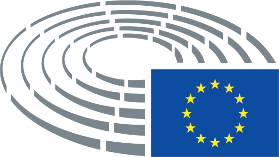 Föredragande:Föredragande:Föredragande:Tomasz Piotr Poręba (ECR)PR – PE641.390v01-00Ansvarigt utskott:Ansvarigt utskott:Ansvarigt utskott:TRANTRANFöredragande:Föredragande:Föredragande:Sven Schulze (PPE)PR – PE642.928v02-00Ansvarigt utskott:Ansvarigt utskott:Ansvarigt utskott:TRAN		Behandling av förslag till betänkandeTRAN		Behandling av förslag till betänkandeFöredragande av yttrande:Föredragande av yttrande:Föredragande av yttrande:Cláudia Monteiro de Aguiar (PPE)Föredragande av yttrande:Föredragande av yttrande:Föredragande av yttrande:Maria Grapini (S&D)Föredragande av yttrande:Föredragande av yttrande:Föredragande av yttrande:Maria Grapini (S&D)Föredragande av yttrande:Föredragande av yttrande:Föredragande av yttrande:Maria Grapini (S&D)Föredragande av yttrande:Föredragande av yttrande:Föredragande av yttrande:Maria Grapini (S&D)Föredragande av yttrande:Föredragande av yttrande:Föredragande av yttrande:Maria Grapini (S&D)Föredragande av yttrande:Föredragande av yttrande:Föredragande av yttrande:Maria Grapini (S&D)Föredragande:Föredragande:Föredragande:Henna Virkkunen (PPE)Ansvarigt utskott:Ansvarigt utskott:Ansvarigt utskott:TRANTRANFöredragande:Föredragande:Föredragande:Kateřina Konečná (GUE/NGL)Ansvarigt utskott:Ansvarigt utskott:Ansvarigt utskott:TRANTRANFöredragande:Föredragande:Föredragande:Ismail Ertug (S&D)Ansvarigt utskott:Ansvarigt utskott:Ansvarigt utskott:TRANTRANFöredragande:Föredragande:Föredragande:Andor Deli (PPE)Ansvarigt utskott:Ansvarigt utskott:Ansvarigt utskott:TRANTRANRådgivande utskott:Rådgivande utskott:Rådgivande utskott:JURI (AL)43+ECRCarlo Fidanza, Peter Lundgren, Roberts ZīleGUE/NLEElena Kountoura, Anne-Sophie Pelletier, João FerreiraIDPaolo Borchia, Massimo Casanova, Catherine Griset, Philippe Olivier, Lucia VuoloNIMario FurorePPETom Berendsen, Andor Deli, Gheorghe Falcă, Michael Gahler, Jens Gieseke, Marian-Jean Marinescu, Cláudia Monteiro de Aguiar, Andrey Novakov, Barbara Thaler, Elżbieta Katarzyna ŁukacijewskaRENEWClotilde Armand, José Ramón Bauzá Díaz, Izaskun Bilbao Barandica, Søren Gade, Ondřej Kovařík, Caroline Nagtegaal, Jan-Christoph Oetjen, Dominique RiquetS&DAndris Ameriks, Johan Danielsson, Ismail Ertug, Giuseppe Ferrandino, Isabel García Muñoz, Agnes Jongerius, Bogusław Liberadzki, Cristian Terheş, Petar VitanovVERTS/ALECiarán Cuffe, Karima Delli, Anna Deparnay-Grunenberg, Tilly Metz0-00Бюро/Mesa/Předsednictvo/Formandskabet/Vorstand/Juhatus/Προεδρείο/Bureau/Predsjedništvo/Ufficio di presidenza/Prezidijs/ Biuras/Elnökség/Prezydium/Birou/Predsedníctvo/Predsedstvo/Puheenjohtajisto/Presidiet (*)Karima Delli, István Ujhelyi, Sven Schulze, Andris Ameriks, Jan-Christoph OetjenЧленове/Diputados/Poslanci/Medlemmer/Mitglieder/Parlamendiliikmed/Βουλευτές/Members/Députés/Zastupnici/Deputati/Deputāti/ Nariai/Képviselõk/Membri/Leden/Posłowie/Deputados/Deputaţi/Jäsenet/LedamöterAndor Deli, Gheorghe Falcă, Jens Gieseke, Elżbieta Katarzyna Łukacijewska, Marian-Jean Marinescu, Cláudia Monteiro de Aguiar, Barbara Thaler, Johan Danielsson, Giuseppe Ferrandino, Isabel García Muñoz, Bogusław Liberadzki, Cristian Terheş, Petar Vitanov, José Ramón Bauzá Díaz, Caroline Nagtegaal, Jan-Christoph Oetjen, Dominique Riquet, Anna Deparnay-Grunenberg, Tilly Metz, Philippe Olivier, Lucia Vuolo, Peter Lundgren, Roberts Zīle, João Ferreira, Elena Kountoura, Mario FuroreЗаместници/Suplentes/Náhradníci/Stedfortrædere/Stellvertreter/Asendusliikmed/Αναπληρωτές/Substitutes/Suppléants/Zamjenici/ Supplenti/Aizstājēji/Pavaduojantysnariai/Póttagok/Sostituti/Plaatsvervangers/Zastępcy/Membros suplentes/Supleanţi/Náhradníci/ Namestniki/Varajäsenet/SuppleanterTom Berendsen, Michael Gahler, Andrey Novakov, Henna Virkkunen, Sara Cerdas, Maria Grapini, Marianne Vind, Clotilde Armand, Valter Flego, Pierre Karleskind, Ondřej Kovařík, Catherine Rowett, Paolo Borchia, Roman Haider, Carlo Fidanza, Clare Daly, Anne-Sophie Pelletier209 (7)209 (7)Agnes Jongerius, Catherine GrisetAgnes Jongerius, Catherine Griset216 (3)216 (3)56 (8) (Точка от дневния ред/Punto del orden del día/Bod pořadu jednání (OJ)/Punkt på dagsordenen/Tagesordnungspunkt/ Päevakorra punkt/Σημείο της ημερήσιας διάταξης/Agenda item/Point OJ/Točka dnevnog reda/Punto all'ordine del giorno/Darba kārtības punkts/Darbotvarkės punktas/Napirendi pont/Punt Aġenda/Agendapunt/Punkt porządku dziennego/Ponto OD/Punct de pe ordinea de zi/Bod programu schôdze/Točka UL/Esityslistan kohta/Punkt på föredragningslistan)56 (8) (Точка от дневния ред/Punto del orden del día/Bod pořadu jednání (OJ)/Punkt på dagsordenen/Tagesordnungspunkt/ Päevakorra punkt/Σημείο της ημερήσιας διάταξης/Agenda item/Point OJ/Točka dnevnog reda/Punto all'ordine del giorno/Darba kārtības punkts/Darbotvarkės punktas/Napirendi pont/Punt Aġenda/Agendapunt/Punkt porządku dziennego/Ponto OD/Punct de pe ordinea de zi/Bod programu schôdze/Točka UL/Esityslistan kohta/Punkt på föredragningslistan)Наблюдатели/Observadores/Pozorovatelé/Observatører/Beobachter/Vaatlejad/Παρατηρητές/Observers/Observateurs/Promatrači/ Osservatori/Novērotāji/Stebėtojai/Megfigyelők/Osservaturi/Waarnemers/Obserwatorzy/Observadores/Observatori/Pozorovatelia/ Opazovalci/Tarkkailijat/ObservatörerПо покана на председателя/Por invitación del presidente/Na pozvání předsedy/Efter indbydelse fra formanden/Auf Einladung des Vorsitzenden/Esimehe kutsel/Με πρόσκληση του Προέδρου/At the invitation of the Chair/Sur l’invitation du président/ Na poziv predsjednika/Su invito del presidente/Pēc priekšsēdētāja uzaicinājuma/Pirmininkui pakvietus/Az elnök meghívására/ Fuq stedina taċ-'Chairman'/Op uitnodiging van de voorzitter/Na zaproszenie Przewodniczącego/A convite do Presidente/La invitaţia preşedintelui/ Na pozvanie predsedu/Na povabilo predsednika/Puheenjohtajan kutsusta/På ordförandens inbjudanСъвет/Consejo/Rada/Rådet/Rat/Nõukogu/Συμβούλιο/Council/Conseil/Vijeće/Consiglio/Padome/Taryba/Tanács/Kunsill/Raad/ Conselho/Consiliu/Svet/Neuvosto/Rådet (*)Съвет/Consejo/Rada/Rådet/Rat/Nõukogu/Συμβούλιο/Council/Conseil/Vijeće/Consiglio/Padome/Taryba/Tanács/Kunsill/Raad/ Conselho/Consiliu/Svet/Neuvosto/Rådet (*)Комисия/Comisión/Komise/Kommissionen/Kommission/Komisjon/Επιτροπή/Commission/Komisija/Commissione/Bizottság/ Kummissjoni/Commissie/Komisja/Comissão/Comisie/Komisia/Komissio/Kommissionen (*)Комисия/Comisión/Komise/Kommissionen/Kommission/Komisjon/Επιτροπή/Commission/Komisija/Commissione/Bizottság/ Kummissjoni/Commissie/Komisja/Comissão/Comisie/Komisia/Komissio/Kommissionen (*)Phil Roberts, Barbara Sellier, Flor Diaz Pulido, Ignacio di Dios, Georgios KorkoveloPhil Roberts, Barbara Sellier, Flor Diaz Pulido, Ignacio di Dios, Georgios KorkoveloДруги институции и органи/Otras instituciones y organismos/Ostatní orgány a instituce/Andre institutioner og organer/Andere Organe und Einrichtungen/Muud institutsioonid ja organid/Λοιπά θεσμικά όργανα και οργανισμοί/Other institutions and bodies/Autres institutions et organes/Druge institucije i tijela/Altre istituzioni e altri organi/Citas iestādes un struktūras/Kitos institucijos ir įstaigos/ Más intézmények és szervek/Istituzzjonijiet u korpi oħra/Andere instellingen en organen/Inne instytucje i organy/Outras instituições e outros órgãos/Alte instituții și organe/Iné inštitúcie a orgány/Muut toimielimet ja elimet/Andra institutioner och organДруги институции и органи/Otras instituciones y organismos/Ostatní orgány a instituce/Andre institutioner og organer/Andere Organe und Einrichtungen/Muud institutsioonid ja organid/Λοιπά θεσμικά όργανα και οργανισμοί/Other institutions and bodies/Autres institutions et organes/Druge institucije i tijela/Altre istituzioni e altri organi/Citas iestādes un struktūras/Kitos institucijos ir įstaigos/ Más intézmények és szervek/Istituzzjonijiet u korpi oħra/Andere instellingen en organen/Inne instytucje i organy/Outras instituições e outros órgãos/Alte instituții și organe/Iné inštitúcie a orgány/Muut toimielimet ja elimet/Andra institutioner och organДруги участници/Otros participantes/Ostatní účastníci/Endvidere deltog/Andere Teilnehmer/Muud osalejad/Επίσης παρόντες/Other participants/Autres participants/Drugi sudionici/Altri partecipanti/Citi klātesošie/Kiti dalyviai/Más résztvevők/Parteċipanti ohra/Andere aanwezigen/Inni uczestnicy/Outros participantes/Alţi participanţi/Iní účastníci/Drugi udeleženci/Muut osallistujat/Övriga deltagareMatthew Krasa, Frank Bauer, José Luís Arnaut, Oana Petrescu, Livia SperaСекретариат на политическите групи/Secretaría de los Grupos políticos/Sekretariát politických skupin/Gruppernes sekretariat/ Sekretariat der Fraktionen/Fraktsioonide sekretariaat/Γραμματεία των Πολιτικών Ομάδων/Secretariats of political groups/Secrétariat des groupes politiques/Tajništva klubova zastupnika/Segreteria gruppi politici/Politisko grupu sekretariāts/Frakcijų sekretoriai/ Képviselőcsoportok titkársága/Segretarjat gruppi politiċi/Fractiesecretariaten/Sekretariat Grup Politycznych/Secretariado dos grupos políticos/Secretariate grupuri politice/Sekretariát politických skupín/Sekretariat političnih skupin/Poliittisten ryhmien sihteeristöt/ De politiska gruppernas sekretariatСекретариат на политическите групи/Secretaría de los Grupos políticos/Sekretariát politických skupin/Gruppernes sekretariat/ Sekretariat der Fraktionen/Fraktsioonide sekretariaat/Γραμματεία των Πολιτικών Ομάδων/Secretariats of political groups/Secrétariat des groupes politiques/Tajništva klubova zastupnika/Segreteria gruppi politici/Politisko grupu sekretariāts/Frakcijų sekretoriai/ Képviselőcsoportok titkársága/Segretarjat gruppi politiċi/Fractiesecretariaten/Sekretariat Grup Politycznych/Secretariado dos grupos políticos/Secretariate grupuri politice/Sekretariát politických skupín/Sekretariat političnih skupin/Poliittisten ryhmien sihteeristöt/ De politiska gruppernas sekretariatPPES&DRenewVerts/ALEIDECRGUE/NGLNIZsofia Lipthay, Viktor SataAngelo FerroMelek Fikri, Federica TerziMichael Schmitt, Hana RihovskyChristofer Frisk, Ance Gulbe, Barbara GattoLuis Capucha, Konstantinos SiampanopoulosCatherine SalagnacКабинет на председателя/Gabinete del Presidente/Kancelář předsedy/Formandens Kabinet/Kabinett des Präsidenten/Presidendi kantselei/Γραφείο του Προέδρου/President's Office/Cabinet du Président/Ured predsjednika/Gabinetto del Presidente/Priekšsēdētāja kabinets/Pirmininko kabinetas/Elnöki hivatal/Kabinett tal-President/Kabinet van de Voorzitter/Gabinet Przewodniczącego/Gabinete do Presidente/Cabinet Preşedinte/Kancelária predsedu/Urad predsednika/Puhemiehen kabinetti/Talmannens kansliКабинет на председателя/Gabinete del Presidente/Kancelář předsedy/Formandens Kabinet/Kabinett des Präsidenten/Presidendi kantselei/Γραφείο του Προέδρου/President's Office/Cabinet du Président/Ured predsjednika/Gabinetto del Presidente/Priekšsēdētāja kabinets/Pirmininko kabinetas/Elnöki hivatal/Kabinett tal-President/Kabinet van de Voorzitter/Gabinet Przewodniczącego/Gabinete do Presidente/Cabinet Preşedinte/Kancelária predsedu/Urad predsednika/Puhemiehen kabinetti/Talmannens kansliКабинет на генералния секретар/Gabinete del Secretario General/Kancelář generálního tajemníka/Generalsekretærens Kabinet/ Kabinett des Generalsekretärs/Peasekretäri büroo/Γραφείο του Γενικού Γραμματέα/Secretary-General's Office/Cabinet du Secrétaire général/Ured glavnog tajnika/Gabinetto del Segretario generale/Ģenerālsekretāra kabinets/Generalinio sekretoriaus kabinetas/ Főtitkári hivatal/Kabinett tas-Segretarju Ġenerali/Kabinet van de secretaris-generaal/Gabinet Sekretarza Generalnego/Gabinete do Secretário-Geral/Cabinet Secretar General/Kancelária generálneho tajomníka/Urad generalnega sekretarja/Pääsihteerin kabinetti/ Generalsekreterarens kansliКабинет на генералния секретар/Gabinete del Secretario General/Kancelář generálního tajemníka/Generalsekretærens Kabinet/ Kabinett des Generalsekretärs/Peasekretäri büroo/Γραφείο του Γενικού Γραμματέα/Secretary-General's Office/Cabinet du Secrétaire général/Ured glavnog tajnika/Gabinetto del Segretario generale/Ģenerālsekretāra kabinets/Generalinio sekretoriaus kabinetas/ Főtitkári hivatal/Kabinett tas-Segretarju Ġenerali/Kabinet van de secretaris-generaal/Gabinet Sekretarza Generalnego/Gabinete do Secretário-Geral/Cabinet Secretar General/Kancelária generálneho tajomníka/Urad generalnega sekretarja/Pääsihteerin kabinetti/ Generalsekreterarens kansliГенерална дирекция/Dirección General/Generální ředitelství/Generaldirektorat/Generaldirektion/Peadirektoraat/Γενική Διεύθυνση/ Directorate-General/Direction générale/Glavna uprava/Direzione generale/Ģenerāldirektorāts/Generalinis direktoratas/Főigazgatóság/ Direttorat Ġenerali/Directoraten-generaal/Dyrekcja Generalna/Direcção-Geral/Direcţii Generale/Generálne riaditeľstvo/Generalni direktorat/Pääosasto/GeneraldirektoratГенерална дирекция/Dirección General/Generální ředitelství/Generaldirektorat/Generaldirektion/Peadirektoraat/Γενική Διεύθυνση/ Directorate-General/Direction générale/Glavna uprava/Direzione generale/Ģenerāldirektorāts/Generalinis direktoratas/Főigazgatóság/ Direttorat Ġenerali/Directoraten-generaal/Dyrekcja Generalna/Direcção-Geral/Direcţii Generale/Generálne riaditeľstvo/Generalni direktorat/Pääosasto/GeneraldirektoratDG PRESDG IPOLDG EXPODG EPRSDG COMMDG PERSDG INLODG TRADDG LINCDG FINSDG ITECDG SAFESabina Magnano, Esteban Coito GonzalezПравна служба/Servicio Jurídico/Právní služba/Juridisk Tjeneste/Juristischer Dienst/Õigusteenistus/Νομική Υπηρεσία/Legal Service/ Service juridique/Pravna služba/Servizio giuridico/Juridiskais dienests/Teisės tarnyba/Jogi szolgálat/Servizz legali/Juridische Dienst/ Wydział prawny/Serviço Jurídico/Serviciu Juridic/Právny servis/Oikeudellinen yksikkö/RättstjänstenAndras TamasСекретариат на комисията/Secretaría de la comisión/Sekretariát výboru/Udvalgssekretariatet/Ausschusssekretariat/Komisjoni sekretariaat/Γραμματεία της επιτροπής/Committee secretariat/Secrétariat de la commission/Tajništvo odbora/Segreteria della commissione/Komitejas sekretariāts/Komiteto sekretoriatas/A bizottság titkársága/Segretarjat tal-kumitat/Commissiesecretariaat/ Sekretariat komisji/Secretariado da comissão/Secretariat comisie/Sekretariat odbora/Valiokunnan sihteeristö/UtskottssekretariatetKlaus Baier, Sven Ott, Radek Pilar, Inese Kriskane, Ieva Valutyte, Dominique Ramaekers-Jørgensen, Michal Wojciechowski, Gai Oren, Martin Fuchs, Luca Ravera, Margarita Casales Lopez, Isabella Marzullo, Thomas LancienСътрудник/Asistente/Asistent/Assistent/Assistenz/Βοηθός/Assistant/Assistente/Palīgs/Padėjėjas/Asszisztens/Asystent/Pomočnik/ Avustaja/AssistenterLaurence Watrin, Stefanie Gross, Susan Soll, Marica Jelavic, Ewelina Miazga, Samantha Faraeff, Barbara Bandelow, Sylvana Zammit